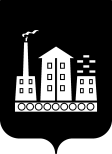  АДМИНИСТРАЦИЯ ГОРОДСКОГО ОКРУГА СПАССК-ДАЛЬНИЙПОСТАНОВЛЕНИЕ21 мая 2019 г.                        г.Спасск - Дальний, Приморского края                      № 226-па О внесении изменений в  постановление Администрации городского округа Спасск - Дальний от 04 апреля 2013 г.   № 217-па «Об утверждении Перечня мероприятий, направленных на информирование населения о принимаемых органами местного самоуправления городского округа Спасск-Дальний мерах в сфере жилищно-коммунального хозяйства и по вопросам развития общественного контроля в этой сфере»В соответствии с Федеральным законом от 21 июля 2007 года № 185-ФЗ           «О Фонде содействия реформированию жилищно-коммунального хозяйства»,
во исполнение Указа Президента Российской Федерации от 07 мая 2012 года
№ 600 «О мерах по обеспечению граждан Российской Федерации доступным и комфортным жильем и повышению качества жилищно-коммунальных услуг», на основании Устава городского округа,  в целях более полного информирования граждан о принимаемых органами местного самоуправления городского округа Спасск-Дальний мерах в сфере жилищно-коммунального хозяйства и по вопросам развития общественного контроля в этой сфере, Администрация городского округа Спасск-Дальний ПОСТАНОВЛЯЕТ:	1.  Внести в постановление Администрации городского округа Спасск -Дальний от 04 апреля 2013 г. № 217-па «Об утверждении Перечня мероприятий, направленных на информирование населения о принимаемых органами местного самоуправления городского округа Спасск-Дальний мерах в сфере жилищно-коммунального хозяйства и по вопросам развития общественного контроля в этой сфере» следующие изменения:1.1. пункт 2 изложить в следующей редакции:«2. Назначить управление жилищно-коммунального хозяйства Администрации городского округа Спасск-Дальний (Симоненко) ответственным за взаимодействие со средствами массовой информации и некоммерческими организациями, работающими в жилищно-коммунальной сфере городского округа Спасск-Дальний, в рамках мероприятий, предусмотренных Перечнем»;          1.2. приложение к постановлению изложить в следующей редакции (прилагается).           2. Административному управлению Администрации городского округа Спасск - Дальний (Моняк) опубликовать настоящее постановление в официальной печати и разместить на официальном сайте городского округа Спасск - Дальний.	3. Контроль    за   исполнением   настоящего   постановления   возложить  на первого заместителя главы Администрации городского округа Спасск – Дальний       О.А. Митрофанова.Глава городского округа Спасск-Дальний                                                      В.В. Квон								  Приложение         к постановлению Администрации городского округа  Спасск-Дальний от 04.04.2013   № 217-па (в редакции постановления Администрации городского округа Спасск-Дальний от_____________№_______)Перечень мероприятий, направленных на информирование населения  о принимаемых органами местного самоуправления городского округа спасск-дальний  мерах в сфере жилищно-коммунального хозяйства и по вопросам развития общественного контроля в этой сфере1. Размещение информации на официальном сайте городского округа Спасск-Дальний (spasskd.ru) и в средствах массовой информации о принимаемых органами местного самоуправления городского округа Спасск-Дальний мерах в сфере жилищно-коммунального хозяйства и по вопросам развития общественного контроля в этой сфере, в том числе: -   комментарии и разъяснения специалистов и экспертов по запросам граждан; - комментарии и разъяснения об общественно-значимых изменениях в законодательстве;-    контактная информация:а) управления жилищно-коммунального хозяйства Администрации городского округа Спасск-Дальний;  б) органов государственного жилищного надзора и муниципального жилищного контроля, территориальных органов Роспотребнадзора; в) органа исполнительной власти Приморского края/органов местного самоуправления, осуществляющих регулирование тарифов на товары и услуги организаций коммунального комплекса;г) общественных приемных муниципальных, региональных и федеральных органов власти;д)   прокуратуры;е) других каналов «обратной связи» структур, оказывающих помощь гражданам в сфере жилищно-коммунального хозяйства (страниц в сети Интернет, адресов электронной почты, номеров  телефонов сотовой связи и др.) (Ответственный – управление жилищно-коммунального хозяйства Администрации городского округа Спасск-Дальний – начальник управления Симоненко Ольга Сергеевна).2. Проведение встреч 1 раз в квартал представителей органов местного самоуправления городского округа Спасск-Дальний с гражданами по вопросам, связанными с жилищно-коммунальным хозяйством (Ответственный - управление жилищно-коммунального хозяйства Администрации городского округа Спасск-Дальний – начальник управления Симоненко Ольга Сергеевна).3. Представление не реже одного раза в месяц информации о принимаемых органами местного самоуправления городского округа Спасск-Дальний мерах в сфере жилищно-коммунального хозяйства и по вопросам развития общественного контроля в этой сфере путем рассылки развернутых информационных релизов в средства массовой информации, некоммерческим организациям, указанным в Приложение № 1 к настоящему Перечню мероприятий (Ответственный - управление жилищно-коммунального хозяйства Администрации городского округа Спасск-Дальний – начальник управления Симоненко Ольга Сергеевна).4. Организация  информационных курсов, семинаров по тематике жилищно-коммунального хозяйства, для председателей товариществ собственников жилья, общественных/народных контролеров/активистов, председателей советов многоквартирных домов, собственников и нанимателей жилых помещений в многоквартирном доме (Ответственный - управление жилищно-коммунального хозяйства Администрации городского округа Спасск-Дальний – начальник управления Симоненко Ольга Сергеевна). 5. Проведение два раза в год мероприятий (слушаний, «круглых столов», конференций, форумов, совещаний) по вопросам развития системы общественного контроля в сфере жилищно-коммунального хозяйства с участием представителей некоммерческих организаций, работающих в жилищной и коммунальной сфере (Ответственный - управление жилищно-коммунального хозяйства Администрации городского округа Спасск-Дальний – начальник управления Симоненко Ольга Сергеевна).6. Организация работы телефонов «горячих линий» в соответствии с Приложением № 2 к настоящему Перечню мероприятий (Ответственный - управление жилищно-коммунального хозяйства Администрации городского округа Спасск-Дальний – начальник управления Симоненко Ольга Сергеевна).Приложение № 1к Перечню мероприятий, направленных на информирование населения о принимаемых органами местного самоуправления  городского округа Спасск-Дальний мерах  в сфере  жилищно-коммунального хозяйства и по вопросам  развития общественного контроля в этой сфереРеестр средств массовой информации городского округа Спасск-Дальнийдля направления информацииПриложение № 2к Перечню мероприятий, направленных на информирование населения о принимаемых органами местного самоуправления  городского округа Спасск-Дальний мерах  в сфере  жилищно-коммунального хозяйства и по вопросам  развития общественного контроля в этой сфереКонтакты «горячих линий»Наименование СМИ Ф.И.О. главного редактора и журналистов, ведущих тематику ЖКХ и строительства, контактные телефонами и электронные адресаАдрес сайта СМИ в сети ИнтернетЭлектронный адрес СМИ, для направления пресс-релизовОбщественно-политическая газета еженедельник «Спасск»Гвоздева Галина Николаевна-главный редактор;Якимов Евгений Юрьевич, Юрчевская Селена Викторовна – 8(42352)5-18-44spasskdal.ruinfo@spasskdal.ruОфициальный сайт городского округа Спасск-ДальнийШишин Евгений Александрович 8(42352)2-50-53Симоненко Ольга Сергеевна8(42352)2-09-93spasskd.rugkh@spasskd.ruОбщественно-политическая газета «Сфера деятельности»Микуш Александр Геннадьевич  8(42352)6-17-00kolorit@list.ru№ п/пНаименование органа, при котором функционирует «горячая линия»Номер телефона «горячей линии» и электронный адрес (при наличии)Ф.И.О., должность  лица, ответственного за работу «горячей линии» с его служебными телефонами1Управление жилищно-коммунального  хозяйства Администрации городского округа Спасск-Дальний8(42352)2-09-93gkh@spasskd.ruСимоненко Ольга Сергеевна, начальник управления жилищно-коммунального хозяйства8(42352)2-09-932Диспетчерская служба8(42352)2-16-30Врадий Александр Валентиновичначальник МКУ «Управление по делам ГО ЧС городского округа Спасск-Дальний»8(42352)2-12-32